VSTUPNÍ ČÁSTNázev moduluPůjčujeme siKód moduluSV-m-4/AL07Typ vzděláváníVšeobecné vzděláváníTyp moduluvšeobecně vzdělávacíVyužitelnost vzdělávacího moduluKategorie dosaženého vzděláníM (EQF úroveň 4)L0 (EQF úroveň 4)Vzdělávací oblastiSV - Člověk a svět práceKomplexní úlohaObory vzdělání - poznámkyDélka modulu (počet hodin)16Poznámka k délce moduluPlatnost modulu od30. 04. 2020Platnost modulu doVstupní předpokladyBez nároků na vstupní předpoklady.JÁDRO MODULUCharakteristika moduluModul je zaměřen na rozvoj znalostí a dovedností v oblasti finanční gramotnosti.Cílem modulu je osvojení žákovských kompetencí v oblasti zápůjčky peněz, orientace žáka v množství úvěrů a půjček, které jsou na bankovním i nebankovním trhu k dispozici.Po absolvování modulu je žák schopen posoudit, zda je vhodné si do budoucna vytvořit závazek, zhodnotí oprávněnost částky, kterou požaduje za zápůjčku poskytovatel, a vytvoří si reálnou představu o tom, zda bude dlužník schopen půjčenou částku splácet.Očekávané výsledky učeníŽák:a) rozliší jednotlivé druhy zápůjček; b) ví, jak postupovat při poskytnutí zápůjčky;c) spočítá si pomocí splátkové kalkulačky výši měsíční splátky, výši úroku, potřebnou dobu splácení;d) porovná nabídky zápůjček;e) rozpozná nekalé praktiky poskytovatele zápůjčky.Obsah vzdělávání (rozpis učiva)Modul zahrnuje témata:účelové úvěry pro podnikatele;účelové úvěry spotřebitelům
	spotřebitelské úvěry;splátkový prodej;hypoteční úvěr;půjčky P2P (peer to peer);neúčelové úvěry pro podnikatele (podnikatelský úvěr, eskontní úvěr);neúčelové úvěry pro podnikatele i spotřebitele
	kontokorentní úvěr;kreditní karty;neúčelové úvěry pro spotřebitele
	osobní půjčka, rychlá půjčka;americká hypotéka;studentská půjčka;postup poskytnutí zápůjčky, výše RPSN;porovnání zápůjček;nekalé praktiky při zápůjčkách.Učební činnosti žáků a strategie výukyvýkladpráce s webovými stránkami poskytujícími informace o nabídce jednotlivých poskytovatelů zápůjčekvyužití internetu při práci se splátkovými kalkulačkami při výpočtu výše měsíční splátky, výše úroku, potřebné doby splácenípráce s pracovními listy zaměřenými na rozvoj a ověřování výsledků učení s následnou analýzou řešení pod vedením vyučujícíhoSoučástí učebních činností žáků je domácí příprava a procvičování.Zařazení do učebního plánu, ročníkVÝSTUPNÍ ČÁSTZpůsob ověřování dosažených výsledkůPrůběžně je prováděno hodnocení s využitím prvků formativního hodnocení, na konci modulu je využito nástrojů sumativního i formativního hodnocení.Výsledky učení a) a b) jsou ověřovány ústní a písemnou zkouškou. Ústní zkouška je zaměřena na ověření znalostí teoretických podkladů daných výsledků učení.Výsledek učení c), d) a e) je ověřován prostřednictvím pracovních listů se zadáním problémových situací směřujících k porovnání nabídek zápůjček. Práce žáků probíhá ve skupinách. Kritéria hodnoceníVýsledek ústní zkoušky je vyjádřen známkou.  Výsledek písemné zkoušky / písemných zkoušek je vyjádřen procentuální úspěšností: Mezní hranice úspěšnosti je stanovena na 40 %. V písemné zkoušce / písemných zkouškách uspěl každý žák, který dosáhl úspěšnosti 40 % a více. Neuspěli žáci, kteří dosáhli nižší než 40% úspěšnosti. Pracovní listy se zadáním problémových situací jsou hodnoceny následovně:70% váhu v hodnocení má vlastní řešení úlohy, 10% váha připadá na přesnost zpracování, 20% váhu má schopnost zapojení do skupinové práce a komunikace ve skupině. Na této části hodnocení se mohou podílet žáci. Mezní hranice úspěšnosti je stanovena na 40 %.Celkové hodnocení:Žák v modulu uspěl v případě, že splnil každý ze způsobů ověřování výsledků učení a)–e). Tzn. žák uspěl alespoň na stupeň dostatečný u ústní zkoušky, dosáhl minimálně 40% úspěšnosti v písemné práci / písemných pracích a minimálně 40% úspěšnosti při řešení pracovního listu / pracovních listů se zadáním problémových situací. Doporučená literaturaInternetové stránky např.: https://www.finance.cz/uvery-a-pujcky/kalkulacky-a-aplikace/splatkovy-kalkulator/KLÍNSKÝ, P., MÜNCH, O., FRYDRYŠKOVÁ, Y., ČECHOVÁ, J.: Ekonomika pro ekonomicky zaměřené obory středních škol (Eduko, 2018 akt.)Uvedené zdroje jsou pouze ilustrativním příkladem. Výběr studijní literatury je v kompetenci vyučujícího v závislosti na konkrétních podmínkách školy.PoznámkyObsahové upřesněníVV - Všeobecné vzděláváníMateriál vznikl v rámci projektu Modernizace odborného vzdělávání (MOV), který byl spolufinancován z Evropských strukturálních a investičních fondů a jehož realizaci zajišťoval Národní pedagogický institut České republiky. Autorem materiálu a všech jeho částí, není-li uvedeno jinak, je Jaroslava Hánová. Creative Commons CC BY SA 4.0 – Uveďte původ – Zachovejte licenci 4.0 Mezinárodní.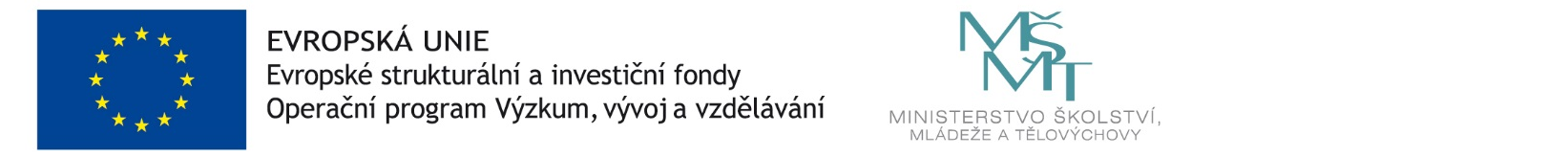 